STAFF MEETING MINUTES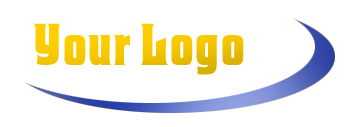 Call to OrderTeam Name / OrganizationAttendee NamesSarah Hudson, Steve HartAttendees Not PresentAnna James, Ken SmithWelcomeRemarks
Previous MinutesRemarks
Action Item ReportsRemarks
Review of Week PreviousRemarks
AdministrativeRemarks
Housekeeping / OSHARemarks
TrainingRemarks
Unfinished / New Business for Next Meeting AgendaRemarks
Adjournment
Remarks
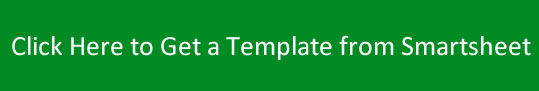 DATE:Thursday, March 3, 2016TIME:10:30 AMLOCATION:Conference Room BFACILITATOR:Sara HudsonMINUTE TAKER:Anna JamesTIME KEEPER:Steve HartTIME ALLOCATED:5 minACTION TO BE TAKEN BY:Anna JamesDATE TO BE ACTIONED BY:Friday, April 22, 2016TIME ALLOCATED:5 minACTION TO BE TAKEN BY:Anna JamesDATE TO BE ACTIONED BY:Friday, April 22, 2016TIME ALLOCATED:5 minACTION TO BE TAKEN BY:Anna JamesDATE TO BE ACTIONED BY:Friday, April 22, 2016TIME ALLOCATED:5 minACTION TO BE TAKEN BY:Anna JamesDATE TO BE ACTIONED BY:Friday, April 22, 2016TIME ALLOCATED:5 minACTION TO BE TAKEN BY:Anna JamesDATE TO BE ACTIONED BY:Friday, April 22, 2016TIME ALLOCATED:5 minACTION TO BE TAKEN BY:Anna JamesDATE TO BE ACTIONED BY:Friday, April 22, 2016TIME ALLOCATED:5 minACTION TO BE TAKEN BY:Anna JamesDATE TO BE ACTIONED BY:Friday, April 22, 2016TIME ALLOCATED:5 minACTION TO BE TAKEN BY:Anna JamesDATE TO BE ACTIONED BY:Friday, April 22, 2016SECRETARY APPROVAL:
(Signature & Date)